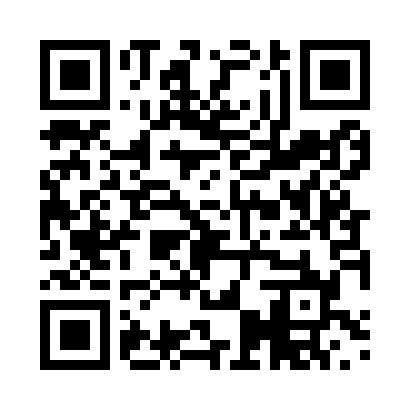 Prayer times for Kostanj, SloveniaMon 1 Apr 2024 - Tue 30 Apr 2024High Latitude Method: Angle Based RulePrayer Calculation Method: Muslim World LeagueAsar Calculation Method: HanafiPrayer times provided by https://www.salahtimes.comDateDayFajrSunriseDhuhrAsrMaghribIsha1Mon4:566:401:055:347:309:082Tue4:536:381:045:357:319:103Wed4:516:361:045:357:339:124Thu4:496:341:045:367:349:135Fri4:466:321:045:377:359:156Sat4:446:311:035:387:379:177Sun4:426:291:035:397:389:198Mon4:396:271:035:407:399:209Tue4:376:251:025:417:419:2210Wed4:356:231:025:427:429:2411Thu4:326:211:025:437:439:2612Fri4:306:191:025:447:459:2713Sat4:286:171:015:457:469:2914Sun4:256:161:015:457:479:3115Mon4:236:141:015:467:499:3316Tue4:216:121:015:477:509:3517Wed4:186:101:005:487:519:3718Thu4:166:081:005:497:539:3819Fri4:136:071:005:507:549:4020Sat4:116:051:005:517:559:4221Sun4:096:031:005:517:579:4422Mon4:066:0112:595:527:589:4623Tue4:046:0012:595:537:599:4824Wed4:025:5812:595:548:019:5025Thu3:595:5612:595:558:029:5226Fri3:575:5512:595:568:039:5427Sat3:545:5312:595:568:059:5628Sun3:525:5212:585:578:069:5829Mon3:505:5012:585:588:0710:0030Tue3:475:4812:585:598:0910:02